Publicado en Madrid el 12/06/2018 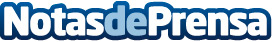 StudyPLAN y BCN3D Technologies firman acuerdo de distribución para España y PortugalLa empresa tecnológica StudyPLAN firma un acuerdo con BCN3D Technologies para distribuir sus impresoras 3D en IberiaDatos de contacto:Press Corporate ComNota de prensa publicada en: https://www.notasdeprensa.es/studyplan-y-bcn3d-technologies-firman-acuerdo Categorias: Inteligencia Artificial y Robótica Hardware Madrid Logística http://www.notasdeprensa.es